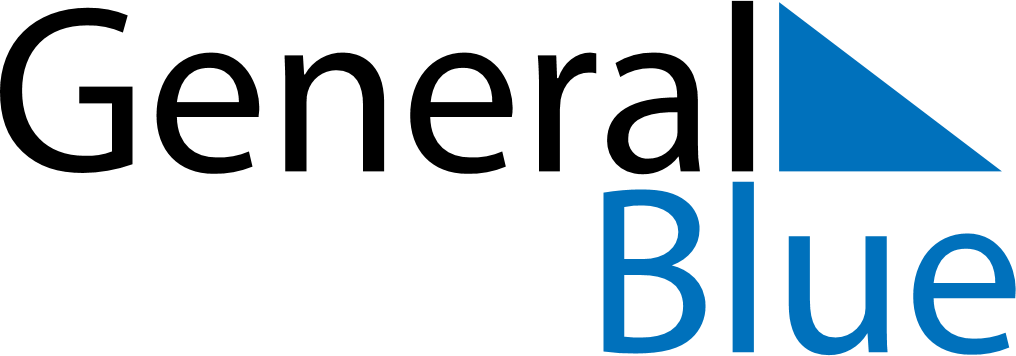 December 2022December 2022December 2022December 2022South AfricaSouth AfricaSouth AfricaMondayTuesdayWednesdayThursdayFridaySaturdaySaturdaySunday12334567891010111213141516171718Day of Reconciliation1920212223242425Christmas Day26272829303131Day of Goodwill